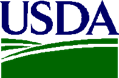 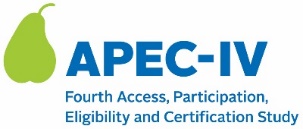 ONE-MONTH REMINDER: Dear [SCHOOL CONTACT NAME] and [CAFETERIA MANAGER NAME],Thank you again for participating in the fourth Access, Participation, Eligibility and Certification Study (APEC IV) series. My name is [DATA COLLECTOR NAME], and I will be the data collector for your visit. My contact information is listed below. This email serves as a friendly reminder of your upcoming APEC IV data collection visit on [DAY, MONTH, DATE, YEAR]. I will plan to arrive at [1 hour before first meal service], which is 1 hour before the first meal service. If you would prefer that I arrive at a different time, please let me know.I will need to meet briefly with [Cafeteria Manager Name] before the first meal service to go over logistics for my meal observation. Also, please send me a copy of the breakfast and/or lunch menu(s) for the week/month of my visit so that I can begin planning for the meal observation. Please send the menu to me via email at [INSERT EMAIL] or via secure fax to my attention at [INSERT NUMBER].  Please include the SFA and School Name in the email or fax.  I kindly request that you send the menus to me no later than [DATE 2 WEEKS PRIOR TO SCHOOL VISIT DATE]. If you have any questions about your upcoming visit, please feel free to contact me directly, or the main research team at [INSERT NUMBER] or email us at [INSERT EMAIL]. Thank you,[DATA COLLECTOR NAME][DATA COLLECTOR STUDY PHONE][DATA COLLECTOR STUDY EMAIL]Note to Data Collector: If there is arrival time information in your pre-visit form, please use that information to override the standard line in the third paragraph, and include the arrival time/school building opening time they have requested/provided. OMB Number: 0584-0530Expiration Date: XX/XX/XXXX